Специальный союз по Международной классификации товаров и услуг для целей регистрации знаков (Ниццкий союз)АссамблеяТридцать пятая (22-я очередная) сессияЖенева, 5 – 14 октября 2015 г.отчет принят Ассамблеей На рассмотрении Ассамблеи находились следующие пункты сводной повестки дня (документ A/55/1):  1, 2, 3, 4, 5, 6, 10, 11, 31 и 32.Отчеты об обсуждении указанных пунктов содержатся в Общем отчете (документ A/55/13).Председателем Ассамблеи был переизбран г-н Роберт Ульрих (Австрия);  а заместителям Председателя — г-н У Цюнь (Китай) и г-жа Хайди Серри (Египет).[Конец документа]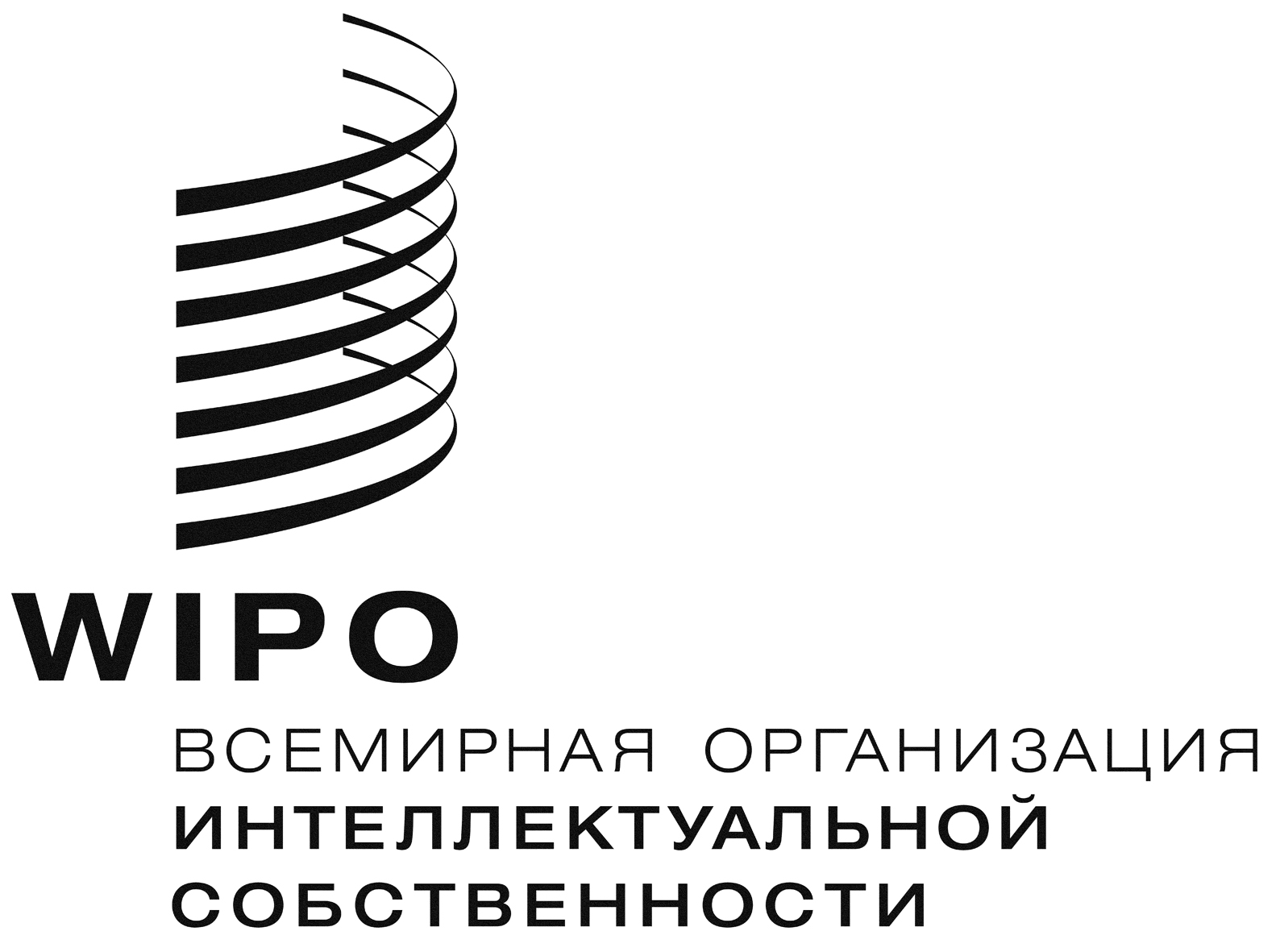 RN/A/35/1    N/A/35/1    N/A/35/1    оригинал:  английскийоригинал:  английскийоригинал:  английскийдата:  5 ФЕВРАЛЯ 2016 г.дата:  5 ФЕВРАЛЯ 2016 г.дата:  5 ФЕВРАЛЯ 2016 г.